ПЕРМСКИЙ КРАЙЗАКОНО ПОЛНОМОЧИЯХ ОРГАНОВ ГОСУДАРСТВЕННОЙ ВЛАСТИ ПЕРМСКОГО КРАЯВ СФЕРЕ ЗЕМЕЛЬНЫХ ОТНОШЕНИЙПринятЗаконодательным СобраниемПермского края18 июня 2009 годаСтатья 1. Предмет регулирования настоящего ЗаконаНастоящий Закон в соответствии с законодательством Российской Федерации и Пермского края устанавливает полномочия органов государственной власти Пермского края в сфере земельных отношений.Статья 2. Полномочия Законодательного Собрания Пермского края в сфере земельных отношений в Пермском краеДля реализации единой государственной политики в Пермском крае в сфере земельных отношений Законодательное Собрание Пермского края:1) принимает законы и иные правовые акты, регулирующие земельные отношения в Пермском крае;2) устанавливает предельные (максимальные и минимальные) размеры земельных участков, находящихся в государственной или муниципальной собственности и предоставляемых для осуществления крестьянским (фермерским) хозяйством его деятельности;(п. 2 в ред. Закона Пермского края от 01.07.2022 N 91-ПК)3) устанавливает максимальный размер общей площади сельскохозяйственных угодий, которые расположены на территории одного муниципального района и могут находиться в собственности одного гражданина и(или) одного юридического лица;4) устанавливает минимальные размеры вновь образуемых земельных участков из земель сельскохозяйственного назначения;5) устанавливает условия предоставления гражданам земельных участков из земель сельскохозяйственного назначения для сенокошения и выпаса скота;6) устанавливает цену приобретения в собственность сельскохозяйственных угодий сельскохозяйственными организациями, а также гражданами, осуществляющими деятельность по ведению крестьянского (фермерского) хозяйства, которые находятся у них на праве постоянного (бессрочного) пользования или праве пожизненного наследуемого владения;7) устанавливает порядок определения размера арендной платы и сроки внесения арендной платы за использование земельных участков, находящихся в собственности Пермского края, и земельных участков, государственная собственность на которые не разграничена, расположенных на территории Пермского края;(п. 7 в ред. Закона Пермского края от 29.11.2010 N 715-ПК)8) утверждает перечень земель особо ценных продуктивных сельскохозяйственных угодий, в том числе сельскохозяйственные угодья опытно-производственных подразделений научно-исследовательских организаций и учебно-опытных подразделений образовательных учреждений высшего профессионального образования, сельскохозяйственных угодий, кадастровая стоимость которых существенно превышает среднерайонный уровень, использование которых для других целей не допускается;9) устанавливает случаи бесплатного предоставления земельных участков в собственность граждан и юридических лиц;10) устанавливает категории работников организаций, которые имеют право на получение земельных участков для служебных наделов;11) устанавливает обстоятельства, при которых возможно резервирование земель, находящихся в собственности Пермского края или муниципальной собственности, для государственных или муниципальных нужд, а также обстоятельства, при которых возможно изъятие, в том числе путем выкупа земельных участков для государственных или муниципальных нужд из земель, находящихся в собственности Пермского края или муниципальной собственности;12) устанавливает порядок и условия представления информации собственникам земельных участков о возможном выкупе их для государственных или муниципальных нужд;13) устанавливает порядок отнесения земель к землям особо охраняемых территорий краевого и местного значения в соответствии с законодательством;14) утверждает и изменяет границы и правовой режим пригородных зон;15) осуществляет контроль за исполнением настоящего Закона и иных правовых актов, принятых им по вопросам земельных отношений;16) устанавливает порядок определения цены и порядок оплаты земельных участков, находящихся в государственной собственности Пермского края или государственная собственность на которые не разграничена, собственникам зданий, строений, сооружений, расположенных на этих земельных участках;(п. 16 введен Законом Пермского края от 07.05.2010 N 613-ПК)17) осуществляет иные полномочия в сфере земельных отношений, не отнесенные к полномочиям Российской Федерации, исполнительных органов государственной власти субъектов Российской Федерации и органов местного самоуправления.Статья 3. Полномочия Правительства Пермского края в сфере земельных отношений1. Для реализации единой государственной политики в сфере земельных отношений Правительство Пермского края:1) определяет уполномоченные исполнительные органы государственной власти Пермского края в сфере земельных отношений;2) разрабатывает, утверждает и реализует краевые программы по рациональному использованию и мониторингу земель, повышению плодородия почв, охране и учету земельных ресурсов на территории Пермского края;3) утверждает порядок использования и охраны земель особо охраняемых территорий краевого значения;4) принимает решения о резервировании, изъятии, в том числе путем выкупа, земельных участков для государственных нужд Пермского края;4.1) принимает решения о реквизиции земельных участков у их собственников в случаях, установленных законодательством Российской Федерации;(п. 4.1 введен Законом Пермского края от 08.10.2015 N 548-ПК)5) принимает решения о резервировании земель, которые предполагается объявить землями особо охраняемых природных территорий, с последующим изъятием, в том числе путем выкупа, и об ограничении на них хозяйственной деятельности;6) принимает решения об отнесении земель к категориям, о переводе их из одной категории в другую в случаях и порядке, установленных законодательством Российской Федерации;7) принимает решения об установлении или о прекращении публичных сервитутов в случаях и порядке, установленных земельным законодательством;8) устанавливает порядок проведения согласительных процедур для разрешения споров о местоположении земельных участков из земель сельскохозяйственного назначения, выделяемых в счет земельных долей;9) устанавливает процедуру и критерии предоставления земельных участков, находящихся в собственности Пермского края, для целей, не связанных со строительством, в том числе порядок рассмотрения заявок и принятия решений;10) до 1 января 2012 года устанавливает цену земли при продаже земельных участков, находящихся в государственной или муниципальной собственности, собственникам расположенных на них зданий, строений, сооружений в случаях и пределах, установленных законодательством. С 1 января 2012 года устанавливает цену земли при продаже земельных участков, находящихся в собственности Пермского края или государственная собственность на которые не разграничена, собственникам расположенных на них зданий, строений, сооружений в случаях и пределах, установленных законодательством;(п. 10 в ред. Закона Пермского края от 07.05.2010 N 613-ПК)11) определяет порядок предоставления отсрочек и(или) рассрочек по договорам купли-продажи земельных участков, находящихся в собственности Пермского края, собственникам расположенных на них зданий, строений, сооружений;(п. 11 в ред. Закона Пермского края от 29.11.2010 N 715-ПК)12) устанавливает порядок и условия внесения арендной платы за использование земельных участков, находящихся в собственности Пермского края, и земельных участков, государственная собственность на которые не разграничена, расположенных на территории Пермского края;(п. 12 введен Законом Пермского края от 07.05.2010 N 613-ПК)13) исключен. - Закон Пермского края от 01.07.2022 N 91-ПК;14) устанавливает порядок и условия размещения объектов, виды которых установлены Правительством Российской Федерации, на землях или земельных участках, находящихся в государственной или муниципальной собственности, без предоставления земельных участков и установления сервитутов, публичного сервитута;(п. 14 введен Законом Пермского края от 08.06.2015 N 498-ПК; в ред. Закона Пермского края от 08.09.2019 N 439-ПК)15) определяет порядок утверждения органами местного самоуправления Пермского края схем размещения гражданами гаражей, являющихся некапитальными сооружениями, либо стоянок технических или других средств передвижения инвалидов вблизи их места жительства на землях или земельных участках, находящихся в государственной или муниципальной собственности;(п. 15 введен Законом Пермского края от 01.09.2021 N 698-ПК)16) устанавливает порядок определения платы за использование земельных участков, находящихся в собственности Пермского края, земель или земельных участков, государственная собственность на которые не разграничена, для возведения гражданами гаражей, являющихся некапитальными сооружениями;(п. 16 введен Законом Пермского края от 01.09.2021 N 698-ПК)17) осуществляет иные полномочия, предусмотренные нормами земельного законодательства, отнесенные к компетенции исполнительных органов государственной власти субъекта Российской Федерации.2. Правительство Пермского края вправе возложить осуществление своих полномочий, указанных в части первой настоящей статьи, на уполномоченные органы.Статья 4. Компетенция уполномоченных исполнительных органов государственной власти Пермского края в сфере земельных отношенийУполномоченные исполнительные органы государственной власти Пермского края в сфере земельных отношений в соответствии с нормативными правовыми актами Российской Федерации и Пермского края и в пределах своей компетенции:1) осуществляют управление и распоряжение земельными участками, находящимися в собственности Пермского края, а также иные полномочия собственника в отношении указанных земельных участков;2) осуществляют управление и распоряжение земельными участками, государственная собственность на которые не разграничена, в случаях, предусмотренных законодательством Российской Федерации об автомобильных дорогах и о дорожной деятельности;2.1) реквизируют земельные участки у их собственников в случаях, установленных законодательством Российской Федерации, и выдают собственникам документ о реквизиции;(п. 2.1 введен Законом Пермского края от 08.10.2015 N 548-ПК)3) осуществляют полномочия в сфере оборота земель сельскохозяйственного назначения;4) готовят предложения об установлении публичных сервитутов на земельные участки;5) осуществляют иные полномочия в соответствии с законодательством Российской Федерации и Пермского края.Статья 5. Вступление в силу настоящего Закона1. Настоящий Закон вступает в силу через десять дней после дня его официального опубликования, за исключением положений пункта 10 части 1 статьи 3, которые вступают в силу с 1 января 2010 года.2. Со дня вступления в силу настоящего Закона признать утратившими силу:Закон Пермской области от 12.09.2002 N 327-57 "О полномочиях органов государственной власти Пермской области по регулированию земельных отношений" (Бюллетень Законодательного Собрания и администрации Пермской области, 11.10.2002, N 8);Закон Пермской области от 06.05.2004 N 1356-277 "О внесении изменений и дополнений в Закон Пермской области "О полномочиях органов государственной власти Пермской области по регулированию земельных отношений" (Бюллетень Законодательного Собрания и администрации Пермской области, 17.06.2004, N 6);Закон Пермского края от 28.06.2006 N 3111-702 "О внесении изменений в Закон Пермской области "О полномочиях органов государственной власти Пермской области по регулированию земельных отношений" (Бюллетень Законодательного Собрания и администрации Пермской области, 14.08.2006, N 8);Закон Пермского края от 03.04.2007 N 23-ПК "О внесении изменений в Закон Пермской области "О полномочиях органов государственной власти Пермской области по регулированию земельных отношений" (Собрание законодательства Пермского края, 10.05.2007, N 5, часть II).ГубернаторПермского краяО.А.ЧИРКУНОВ01.07.2009 N 463-ПК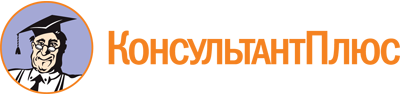 Закон Пермского края от 01.07.2009 N 463-ПК
(ред. от 01.07.2022)
"О полномочиях органов государственной власти Пермского края в сфере земельных отношений"
(принят ЗС ПК 18.06.2009)Документ предоставлен КонсультантПлюс

www.consultant.ru

Дата сохранения: 18.07.2022
 1 июля 2009 годаN 463-ПКСписок изменяющих документов(в ред. Законов Пермского края от 07.05.2010 N 613-ПК,от 29.11.2010 N 715-ПК, от 02.03.2015 N 443-ПК, от 08.06.2015 N 498-ПК,от 08.10.2015 N 548-ПК, от 08.09.2019 N 439-ПК, от 01.09.2021 N 698-ПК,от 01.07.2022 N 91-ПК)